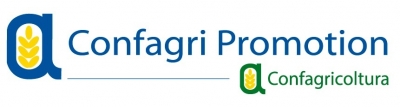 Ragione sociale Azienda:  Impresa individuale: Cognome:                                                        Nome:     Luogo e data di nascita:Indirizzo:  Città:                                                      Provincia:                               CAP:    Partita Iva:                                                                Codice Fiscale: Fatturazione elettronica (SDI) - Codice destinatario:Indirizzo di posta certificata Pec:  Numero di telefono:                                               Numero di fax:  E-mail:                                                                        Sito web:  Persona di riferimento per comunicazioni dirette da Confagricoltura (indicare: nome, cognome, telefono fisso, cellulare, indirizzo E-mail): Servizio di Interpretariato (incluso nella quota):   sì:                             no:   sono interessato/interessata all’evento di Zurigo (Svizzera) del 13 e 14 maggio 2019 - 1.000 Euro + IvaInformazioni sui vini da presentare:Vini / Etichette che si intende proporre (massimo 3)              _________________________________________________________________________________Fascia prezzo franco cantina per ogni singola etichetta       __________ _________________________________________________________________________Hl vino lavorato per ogni singola etichetta       ___________________________________________________________________________________  Numero potenziale di bottiglie disponibili per l’esportazione per ogni singola etichetta        ____________________________________________________________________________________Attenzione: vi ricordiamo di allegare le schede dei 3 vini in degustazione (in inglese).L’indicazione della causale per la quota di adesione deve essere: “Evento Ocm Vino Zurigo 13 e 14 maggio 2019” e va versata entro il 30 aprile p.v. a:Confagri Consult S.r.l.Banca Nazionale del Lavoro BNLIBAN: IT12E0100503206000000001538Confagri Consult S.r.l.Corso Vittorio Emanuele II, 10100186 RomaP.I. 01347641001C.F. 05051160587